Formátovanie textu použitím štýlovŠtýl je množina vlastností formátovania, ktoré môžete použiť v texte, tabuľkách a zoznamoch v dokumente, a tak rýchlo zmeniť jeho vzhľad. Pomocou štýlu sa naraz aplikuje celá skupina prvkov formátovania.Namiesto toho, aby ste napríklad vykonali tri samostatné kroky, nastavili veľkosť písma v nadpise na 16 bodov, nastavili písmo na typ Arial a zarovnanie na centrované, ten istý výsledok dosiahnete jediným krokom použitím štýlu Nadpis.Vytvoriť a používať možno nasledujúce typy štýlov:Štýl odseku určuje všetky aspekty vzhľadu odseku, ako napríklad zarovnanie textu, zarážky tabulátora, riadkovanie a orámovanie a môže zahŕňať formátovanie znakov.Štýl znakov ovplyvňuje označený text odseku, napríklad typ a veľkosť písma textu, formáty tučného písma a kurzívy.Štýl tabuľky zabezpečuje rovnomerný vzhľad okrajov, podfarbenia, zarovnania a písma v tabuľkách.Štýl zoznamu zabezpečuje podobné zarovnanie, číslovanie alebo znaky odrážok a písmo v zoznamoch.Štýly možno vytvárať, zobrazovať a používať pomocou pracovnej tably Štýly a formátovanie. Na tejto table sa tiež ukladá priamo použité formátovanie.Použitie odlišného štýlu v texteAk chcete zmeniť štýl textu, môžete použiť existujúci štýl, ktorý sa nazýva aj vstavaný štýl. Ak nenájdete štýl s požadovanými vlastnosťami, môžete vytvoriť nový štýl a potom ho používať.Úprava štýluAk chcete rýchlo zmeniť celý text formátovaný pomocou určitého štýlu, môžete štýl predefinovať. Ak sú napríklad hlavné nadpisy písané tučným písmom Arial veľkosti 14 bodov a sú zarovnané vľavo a neskôr sa rozhodnete, že nadpisy majú byť písané písmom Arial Narrow veľkosti 16 bodov a majú byť centrované, nemusíte osobitne meniť formát v každom hlavnom nadpise. Namiesto toho stačí zmeniť vlastnosti použitého štýlu.Všimnite si, že po zmene určitého prvku formátovania základného štýlu dokumentu, budú touto zmenou ovplyvnené všetky štýly, vytvorené zo základného štýlu tohto dokumentu.Program Microsoft Word môže štýl upraviť automaticky. To znamená, že zistí zmeny formátovania textu s určitým štýlom a potom štýl automaticky aktualizuje. Pri automatickej aktualizácii štýlu sa text formátovaný pomocou daného štýlu aktualizuje tak, aby zodpovedal práve zmenenému formátovaniu textu. Automatická aktualizácia štýlu sa odporúča pre používateľov, ktorí už majú s používaním štýlov skúsenosti.Zobrazenie ukážky a použitie rôznych štýlov pomocou Galérie štýlovPomocou Galérie štýlov môžete zistiť, ako by celý dokument vyzeral po použití štýlov z inej šablóny. V prípade potreby potom môžete štýly použiť priamo z Galérie štýlov. Môžete tiež zobraziť vzorové dokumenty so štýlmi vybranej šablóny, alebo môžete zobraziť zoznam štýlov použitých v šablóne.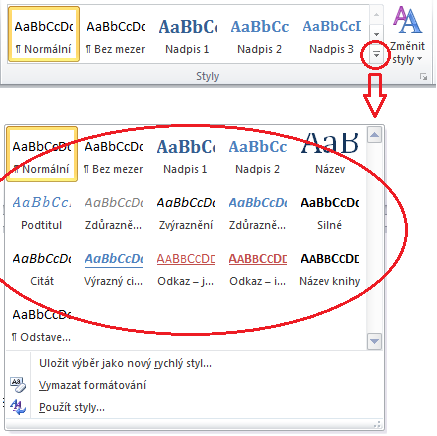 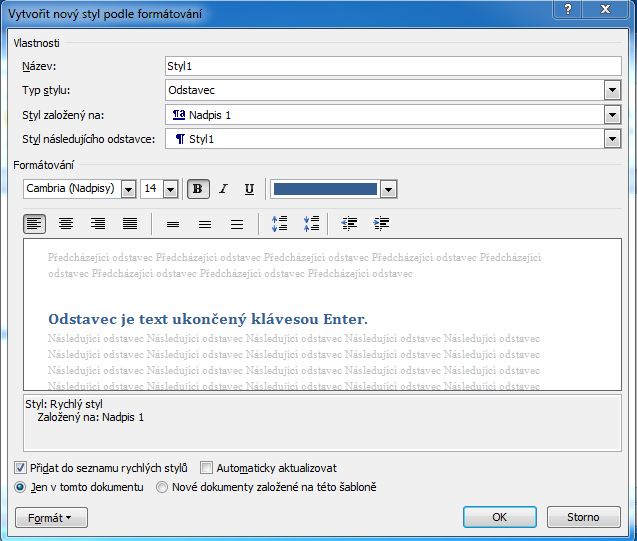 